ПРОЕКТпредоставления разрешения на условно разрешенный вид использования земельного участка с кадастровым номером 18:13:100001:559, площадью 300 кв. м., расположенного по адресу: Удмуртская Республика, Кизнерский район, д. Старая Бодья, ул. Молодежная (Ж1. Зона застройки индивидуальными жилыми домами) – «магазины товаров повседневного спроса», в соответствии с Правилами землепользования и застройки муниципального образования «Старободьинское» Кизнерского района, утвержденными решением Совета депутатов МО «Старободьинское» от 24 декабря 2013 года № 18/1.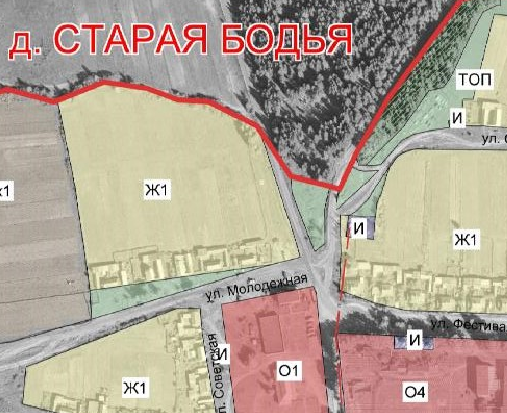 Статья 30-1. Градостроительные регламенты. Жилые зоны.Ж1. Зона застройки индивидуальными жилыми домами.Зона предназначена для застройки индивидуальными жилыми домами усадебного типа, допускается размещение объектов социального и культурно-бытового обслуживания населения, преимущественно местного значения, иных объектов согласно градостроительным регламентам.Основные виды разрешенного использования недвижимости:малоэтажная жилая застройка;малоэтажная блокированная жилая застройка;личное подсобное хозяйство;объекты обслуживания жилой застройки.Вспомогательные виды разрешенного использования:гаражи для личного легкового автомототранспорта не более, чем на 2 машины;подсобные и коммунальные строения, сооружения (теплицы, парники, оранжереи индивидуального пользования, скважины для забора воды, индивидуальные колодцы (при условии организации зоны санитарной охраны не менее 30-50 м выше по потоку грунтовых вод), индивидуальные резервуары для хранения воды; индивидуальные бани, сауны, бассейны; надворные туалеты, септики, при условии удаления их на расстояние не менее 7 м от окружающих жилых построек и др.);плодовые, ягодные, декоративные растения, ягодные, овощные культуры;строения для содержания домашнего скота и птицы (при условии соблюдения отношений добрососедства);объекты пожарной охраны (гидранты, резервуары, противопожарные водоемы);детские площадки, площадки для отдыха, спортивных занятий;малые архитектурные формы;площадки для сбора мусора.Условно разрешенные виды использования:дома для сезонного проживания;детские сады, иные объекты дошкольного воспитания;магазины товаров первой необходимости;временные объекты торговли;аптеки, пункты оказания первой медицинской помощи;объекты бытового обслуживания населения (предприятия по ремонту бытовой техники, парикмахерские, ателье и др.);объекты, связанные с отправлением культа с небольшими земельными участка;гостевые автостоянки.Предприятия обслуживания допускается размещать в отдельно стоящих нежилых строениях или встроенно-пристроенных к жилому дому нежилых помещениях с изолированными от жилой части дома входами.Запрещается размещение объектов, оказывающих негативное воздействие на окружающую среду и здоровье населения (рентгеновых установок, магазинов стройматериалов, москательно-химических товаров и т. п.).Начальник отдела архитектуры и градостроительстваУправления архитектуры и градостроительстваАдминистрации МО «Кизнерский район»                                                                   С. Н. Бобров